

Aktivitetsbingo











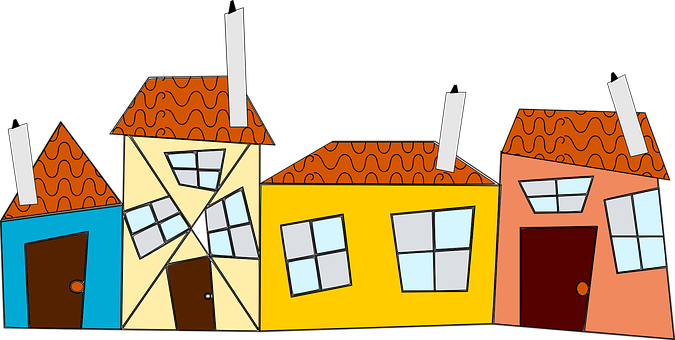 Sett et kryss etter hvert som du har gjort aktivitetenGå med søpla

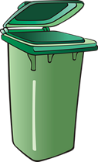 Smøre din egen mat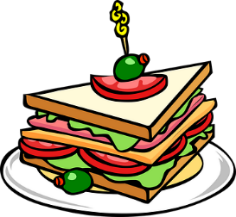 Ringe til noen i familien som du ikke kan besøke nå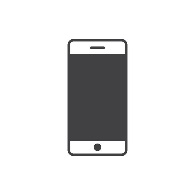 Si noe fint til de du bor sammen med

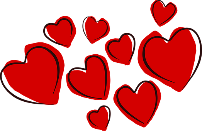 Gå en tur i skogen

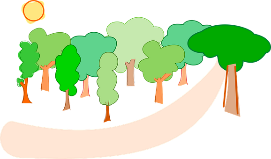 Tegne en tegning
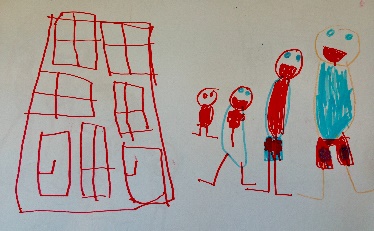 Puslespill

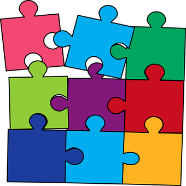 Bake

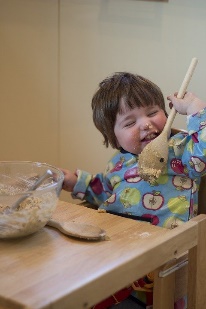 Klipp og lim fra en gammel avis eller ukeblad

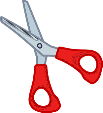 Bygge et tårn som er like høyt som deg selv

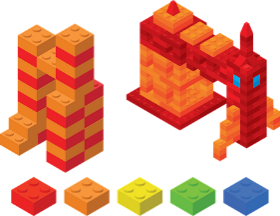 Se en film sammen

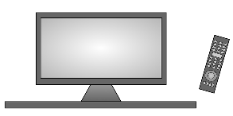 Lese en bok sammen med en voksen
 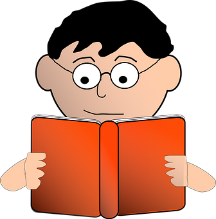 Spille kortspill


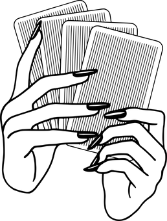 Lete etter hestehov

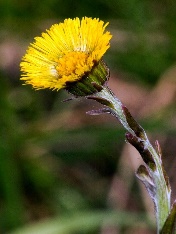 Øve på å brette klærne dine

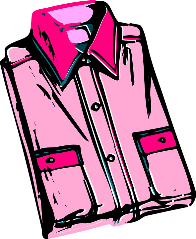 Høre på fuglekvitter

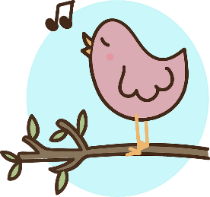 Hjelpe til å lage middag

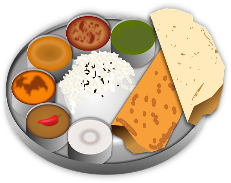 Spise ute

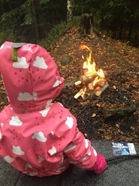 Tell kosebamsene dine

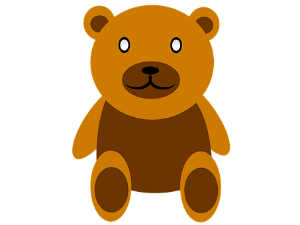 Rydde på rommet

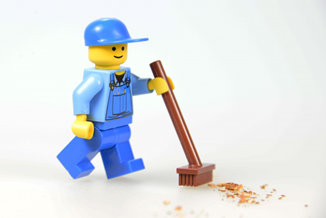 